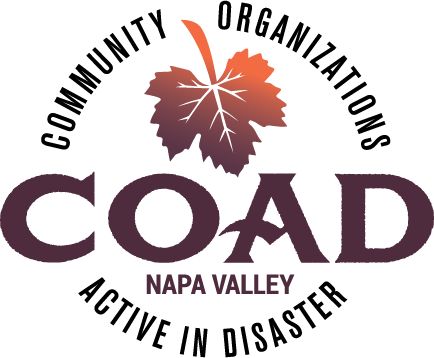 AgendaMeeting Objectives: Update from SubcommitteesReview of COAD website Learning to be better prepared for disaster (Personal preparedness) Connecting & NetworkingWelcome and Introductions  Subcommittee UpdatesPublic Info/Outreach - Communicating with Spanish Speakers in Times of Disaster AnimalsCare, Shelter and Access & Functional Needs Long-Term Recovery GroupCOAD Executive Committee Update Meeting Schedule for 2019Tabletop Exercise – COAD Activation March 19!Final Interviews with potential fiscal sponsors COAD Website Review Member Updates & Announcements Personal Preparedness Workshop – Red Cross Next Meeting: March 19, 2019 @ 2:00pm-4:00pm